ALDER GRANGE – ROUTE TWO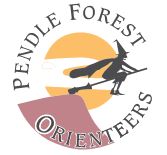 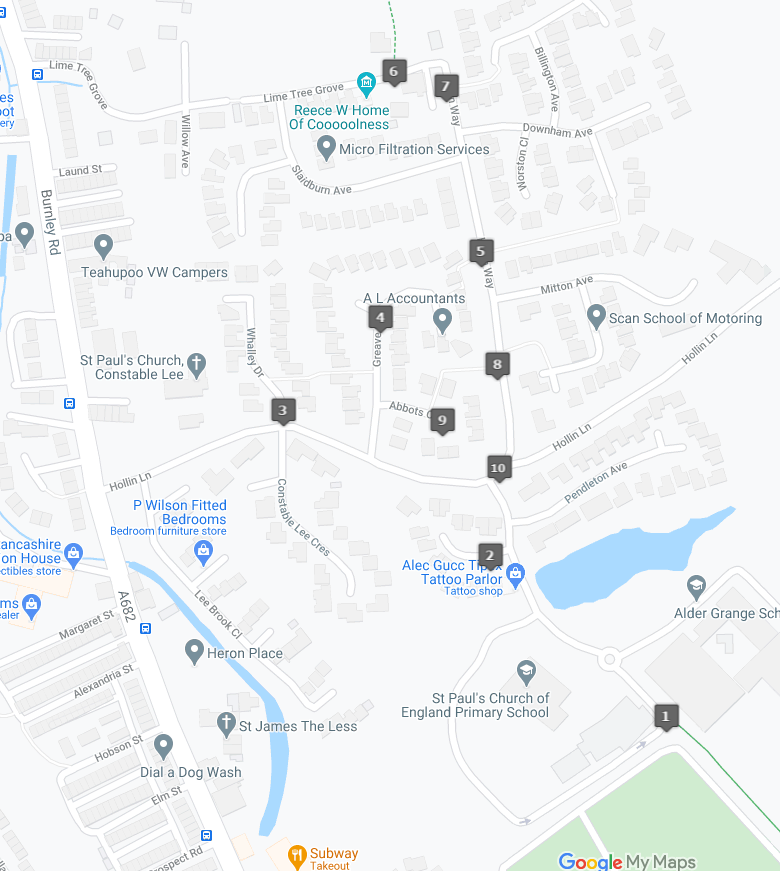 